  15 февраля  2023г. в отделе ЗАГС Сернурского муниципального района прошла встреча  с учащимися 11 класса  социально-гуманитарного профиля МОУ «Сернурская средняя общеобразовательная школа № 2 имени Н.А.Заболоцкого». 	Руководитель отдела ЗАГС  Шаблий А.В. рассказала об истории становления  и развития органов ЗАГС России, о повседневной работе по предоставлению  государственных услуг по регистрации актов гражданского состояния, современных инновациях, связанных с информационными технологиями. Учащиеся ознакомились с архивными материалами: метрическими книгами, историческими фотографиями и документами.Больше всего детей заинтересовали порядок и особенности регистрации рождения ребенка, порядок подачи заявления и условия регистрации брака и расторжения брака и, а так же перемены своих фамилии, имени  и отчества.Ребята  увидели зал торжеств, посетили рабочий кабинет сотрудников и архив отдела.Встреча прошла в интересном, доступном формате с показом презентации. В завершении для закрепления полученной информации проведена викторина. Всем участникам были вручены памятные подарки.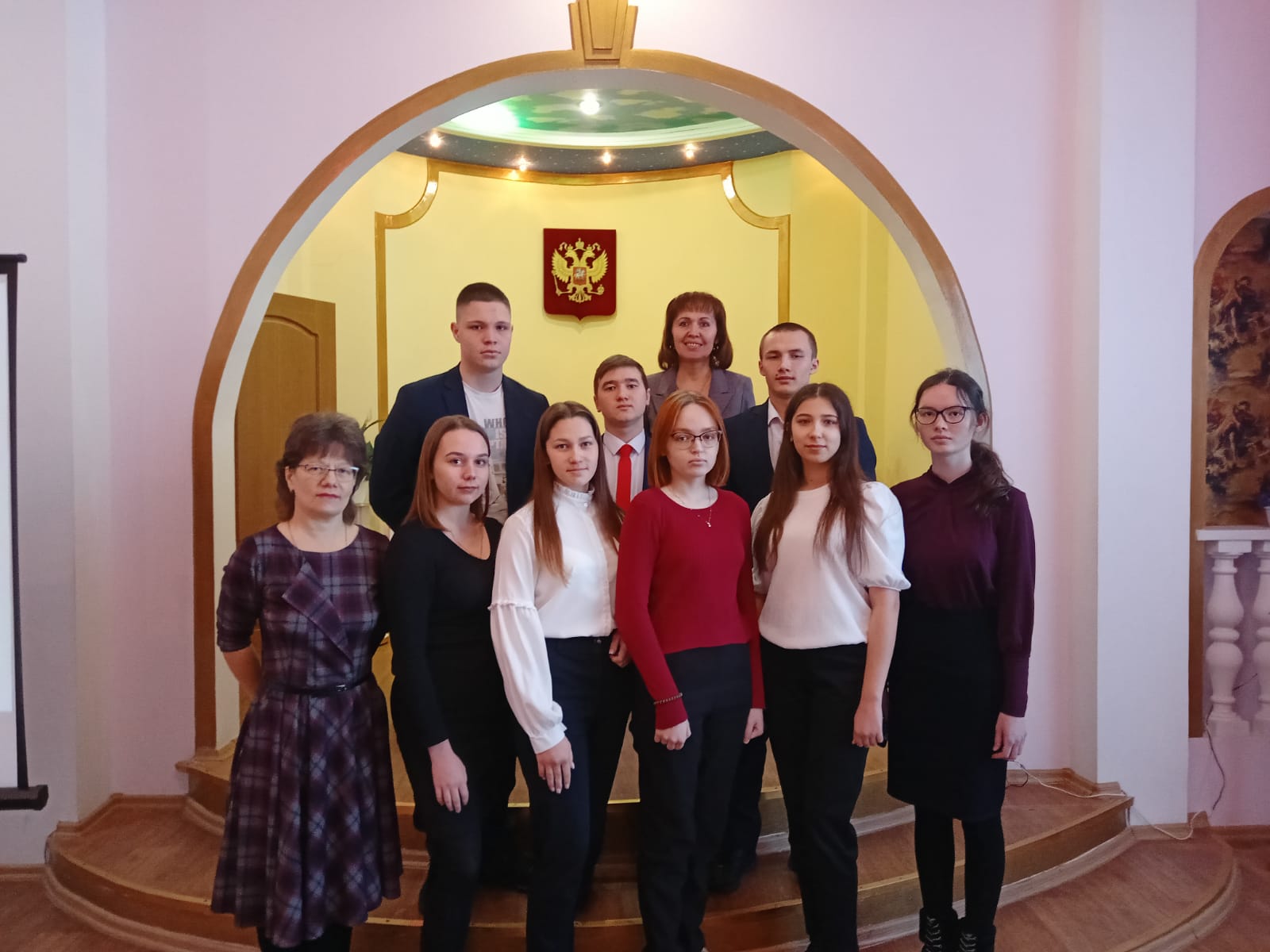 